ЛЕНИНГРАДСКАЯ ОБЛАСТЬОБЛАСТНОЙ ЗАКОНО ГОСУДАРСТВЕННОЙ ПОДДЕРЖКЕ СОЦИАЛЬНО ОРИЕНТИРОВАННЫХНЕКОММЕРЧЕСКИХ ОРГАНИЗАЦИЙ В ЛЕНИНГРАДСКОЙ ОБЛАСТИ(Принят Законодательным собранием Ленинградской области20 июня 2012 года)Глава 1. ОБЩИЕ ПОЛОЖЕНИЯСтатья 1. Предмет регулирования настоящего областного закона(в ред. Областного закона Ленинградской области от 16.12.2016 N 100-оз)Настоящий областной закон определяет общие принципы, виды поддержки социально ориентированных некоммерческих организаций в Ленинградской области.Статья 2. Правовая основа государственной поддержки социально ориентированных некоммерческих организацийПравовую основу государственной поддержки социально ориентированных некоммерческих организаций составляют Конституция Российской Федерации, Гражданский кодекс Российской Федерации, Бюджетный кодекс Российской Федерации, Налоговый кодекс Российской Федерации, Федеральный закон от 12 января 1996 года N 7-ФЗ "О некоммерческих организациях", Федеральный закон от 19 мая 1995 года N 82-ФЗ "Об общественных объединениях", другие федеральные законы, принимаемые в соответствии с ними иные нормативные правовые акты Российской Федерации, Устав Ленинградской области, настоящий областной закон, другие областные законы и принимаемые в соответствии с ними иные нормативные правовые акты Ленинградской области.Статья 3. Принципы государственной поддержки социально ориентированных некоммерческих организацийГосударственная поддержка социально ориентированных некоммерческих организаций осуществляется в соответствии с принципами:равенства прав на государственную поддержку социально ориентированных некоммерческих организаций, отвечающих требованиям настоящего областного закона;признания самостоятельности социально ориентированных некоммерческих организаций и их права на участие в определении мер государственной поддержки;открытости и прозрачности содержания и мер государственной поддержки социально ориентированных некоммерческих организаций.Статья 4. Полномочия органов государственной власти Ленинградской областиК полномочиям органов государственной власти Ленинградской области по решению вопросов поддержки социально ориентированных некоммерческих организаций относятся:1) участие в осуществлении государственной политики в области поддержки социально ориентированных некоммерческих организаций;2) разработка и реализация региональных и межмуниципальных программ поддержки социально ориентированных некоммерческих организаций с учетом социально-экономических, экологических, культурных и других особенностей;3) финансирование научно-исследовательских и опытно-конструкторских работ по проблемам деятельности и развития социально ориентированных некоммерческих организаций за счет средств областного бюджета Ленинградской области на поддержку социально ориентированных некоммерческих организаций;4) содействие развитию межрегионального сотрудничества социально ориентированных некоммерческих организаций;5) пропаганда и популяризация деятельности социально ориентированных некоммерческих организаций за счет средств областного бюджета Ленинградской области на соответствующий финансовый год;6) содействие муниципальным программам поддержки социально ориентированных некоммерческих организаций;7) анализ финансовых, экономических, социальных и иных показателей деятельности социально ориентированных некоммерческих организаций, оценка эффективности мер, направленных на развитие социально ориентированных некоммерческих организаций в Ленинградской области, прогноз их дальнейшего развития;8) методическое обеспечение органов местного самоуправления и оказание им содействия в разработке и реализации мер по поддержке социально ориентированных некоммерческих организаций на территориях муниципальных образований.Статья 5. Формы государственной поддержки социально ориентированных некоммерческих организаций в Ленинградской областиУстанавливаются следующие формы государственной поддержки социально ориентированных некоммерческих организаций:1) предоставление социально ориентированным некоммерческим организациям субсидий из областного бюджета Ленинградской области;2) передача социально ориентированным некоммерческим организациям государственного имущества Ленинградской области в аренду или безвозмездное пользование;3) установление социально ориентированным некоммерческим организациям особенностей определения размера арендной платы за пользование государственным имуществом Ленинградской области, а также внесение этой платы;4) предоставление социально ориентированным некоммерческим организациям льгот по уплате налогов и сборов в соответствии с законодательством о налогах и сборах Российской Федерации и Ленинградской области;5) осуществление закупки у социально ориентированных некоммерческих организаций товаров, работ, услуг для обеспечения государственных нужд Ленинградской области в соответствии с Федеральным законом от 5 апреля 2013 года N 44-ФЗ "О контрактной системе в сфере закупок товаров, работ, услуг для обеспечения государственных и муниципальных нужд";(п. 5 в ред. Областного закона Ленинградской области от 12.05.2015 N 48-оз)6) предоставление юридическим лицам, оказывающим социально ориентированным некоммерческим организациям материальную поддержку, льгот по уплате налогов и сборов в соответствии с законодательством о налогах и сборах Российской Федерации и Ленинградской области;7) подготовка, дополнительное профессиональное образование работников и добровольцев (волонтеров) социально ориентированных некоммерческих организаций;(в ред. Областных законов Ленинградской области от 31.07.2017 N 57-оз, от 16.05.2018 N 42-оз)8) оказание социально ориентированным некоммерческим организациям информационной и консультационной поддержки.Статья 6. Условия для предоставления государственной поддержки социально ориентированным некоммерческим организациям(в ред. Областного закона Ленинградской области от 11.11.2013 N 75-оз)Органы государственной власти Ленинградской области могут оказывать поддержку, помимо организаций, определенных в статье 31.1 Федерального закона от 12 января 1996 года N 7-ФЗ "О некоммерческих организациях", следующим социально ориентированным некоммерческим организациям при условии осуществления ими в соответствии с учредительными документами следующих видов деятельности:1) защита семьи, детства, материнства и отцовства;2) развитие детского и молодежного общественного движения, поддержка детских, молодежных общественных объединений и общественных объединений, работающих с детьми и молодежью;3) развитие институтов гражданского общества;4) укрепление межэтнических и межконфессиональных отношений, профилактика экстремизма и ксенофобии;5) содействие развитию предпринимательства и туризма на территории Ленинградской области;6) деятельность в области средств массовой информации, а также издательского дела;7) содействие охране правопорядка;8) утратил силу. - Областной закон Ленинградской области от 16.12.2016 N 100-оз;9) участие в деятельности по увековечению памяти погибших и пропавших без вести при защите Отечества;(п. 9 в ред. Областного закона Ленинградской области от 16.12.2016 N 100-оз)10) разработка и реализация программ по строительству объектов социальной инфраструктуры;11) оказание финансовой, информационно-консультационной поддержки социально ориентированным некоммерческим организациям Ленинградской области, направленной на осуществление ими в соответствии с учредительными документами видов деятельности, перечисленных в пункте 1 статьи 31.1 Федерального закона от 12 января 1996 года N 7-ФЗ "О некоммерческих организациях", в пунктах 1 - 7, 9 и 10 настоящей статьи;(п. 11 введен Областным законом Ленинградской области от 31.07.2017 N 57-оз)12) деятельность, направленная на формирование основ финансово грамотного поведения населения;(п. 12 введен Областным законом Ленинградской области от 13.07.2020 N 80-оз)13) деятельность, направленная на социальную адаптацию и психологическую поддержку граждан Российской Федерации, являющихся ветеранами боевых действий в соответствии с Федеральным законом от 12 января 1995 года N 5-ФЗ "О ветеранах", и членов их семей.(п. 13 введен Областным законом Ленинградской области от 19.12.2022 N 155-оз)Статья 7. Реестр Ленинградской области социально ориентированных некоммерческих организаций - получателей государственной поддержки1. Реестр Ленинградской области социально ориентированных некоммерческих организаций - получателей государственной поддержки является учетным документом и формируется в целях установления перечня таких организаций в порядке, установленном федеральным законодательством.2. Формирование и ведение реестра Ленинградской области социально ориентированных некоммерческих организаций - получателей государственной поддержки осуществляется органом исполнительной власти Ленинградской области, уполномоченным Правительством Ленинградской области.Статья 7-1. Государственная поддержка некоммерческих организаций, являющихся исполнителями общественно полезных услуг(введена Областным законом Ленинградской области от 16.12.2016 N 100-оз)Социально ориентированная некоммерческая организация, признанная исполнителем общественно полезных услуг и включенная в реестр некоммерческих организаций - исполнителей общественно полезных услуг в установленном федеральным законодательством порядке, имеет право на приоритетное получение мер поддержки в порядке, установленном Правительством Ленинградской области.В случае исключения социально ориентированной организации из реестра некоммерческих организаций - исполнителей общественно полезных услуг право такой организации на приоритетное получение мер поддержки утрачивается.Глава 2. ПОДДЕРЖКА СОЦИАЛЬНО ОРИЕНТИРОВАННЫХ НЕКОММЕРЧЕСКИХОРГАНИЗАЦИЙ В ЛЕНИНГРАДСКОЙ ОБЛАСТИСтатья 8. Предоставление субсидий социально ориентированным некоммерческим организациям из областного бюджета Ленинградской области1. Бюджетные ассигнования социально ориентированным некоммерческим организациям могут предоставляться в виде субсидий в пределах средств, предусмотренных на эти цели в областном бюджете Ленинградской области на соответствующий финансовый год. Социально ориентированным некоммерческим организациям - исполнителям общественно полезных услуг указанные субсидии предоставляются на срок не менее двух лет.(в ред. Областного закона Ленинградской области от 31.07.2017 N 57-оз)2. Порядок определения объема и условия предоставления указанных субсидий из областного бюджета Ленинградской области устанавливаются Правительством Ленинградской области.Статья 9. Имущественная поддержка социально ориентированных некоммерческих организаций1. Оказание имущественной поддержки социально ориентированным некоммерческим организациям осуществляется органами государственной власти Ленинградской области путем передачи в аренду или безвозмездное пользование таким некоммерческим организациям государственного имущества Ленинградской области. Указанное имущество должно использоваться только по целевому назначению. Социально ориентированным некоммерческим организациям - исполнителям общественно полезных услуг меры имущественной поддержки предоставляются на срок не менее двух лет.(в ред. Областного закона Ленинградской области от 31.07.2017 N 57-оз)2. Органы государственной власти Ленинградской области вправе утверждать перечни государственного имущества Ленинградской области, свободного от прав третьих лиц (за исключением имущественных прав некоммерческих организаций). Государственное имущество Ленинградской области, включенное в указанные перечни, может быть использовано только в целях предоставления его во владение и(или) в пользование на долгосрочной основе социально ориентированным некоммерческим организациям.3. Порядок формирования, ведения, обязательного опубликования указанных перечней, порядок и условия предоставления во владение и(или) в пользование включенного в них государственного имущества, а также размещения перечней в информационно-телекоммуникационной сети "Интернет" устанавливаются постановлением Правительства Ленинградской области.(в ред. Областного закона Ленинградской области от 06.05.2016 N 27-оз)4. Государственное имущество, включенное в перечни, предусмотренные настоящей статьей, не подлежит отчуждению в частную собственность, в том числе в собственность некоммерческих организаций, арендующих это имущество.5. Запрещаются продажа переданного социально ориентированным некоммерческим организациям государственного имущества, переуступка прав пользования им, передача прав пользования им в залог и внесение прав пользования таким имуществом в уставный капитал любых других субъектов хозяйственной деятельности.Статья 10. Информационно-консультационная поддержка социально ориентированных некоммерческих организаций(в ред. Областного закона Ленинградской области от 31.07.2017 N 57-оз)1. Органы государственной власти Ленинградской области в пределах своей компетенции оказывают социально ориентированным некоммерческим организациям при взаимодействии с ними информационно-консультационную поддержку для достижения указанными организациями своих уставных целей.(в ред. Областного закона Ленинградской области от 31.07.2017 N 57-оз)2. Оказание информационной поддержки социально ориентированным некоммерческим организациям осуществляется органами государственной власти Ленинградской области путем создания областной информационной системы и информационно-телекоммуникационных сетей и обеспечения их функционирования в целях реализации государственной политики в области поддержки социально ориентированных некоммерческих организаций.При оказании информационной поддержки органы государственной власти Ленинградской области создают условия для эффективного использования социально ориентированными некоммерческими организациями информационно-телекоммуникационной сети "Интернет", создают пункты безвозмездного доступа социально ориентированных некоммерческих организаций к информационно-телекоммуникационной сети "Интернет", в том числе по месту нахождения указанных организаций.(в ред. Областного закона Ленинградской области от 06.05.2016 N 27-оз)2-1. Оказание информационной поддержки социально ориентированным некоммерческим организациям осуществляется также путем предоставления им региональными государственными организациями телерадиовещания и редакциями региональных государственных периодических печатных изданий бесплатного эфирного времени, бесплатной печатной площади (далее - предоставление бесплатного эфирного времени, бесплатной печатной площади).Порядок и условия предоставления бесплатного эфирного времени, бесплатной печатной площади устанавливаются постановлением Правительства Ленинградской области.(часть 2-1 введена Областным законом Ленинградской области от 31.07.2017 N 57-оз)3. Оказание консультационной поддержки социально ориентированных некоммерческих организаций осуществляется путем организационно-методической работы с руководителями социально ориентированных некоммерческих организаций по вопросам взаимодействия с органами государственной власти Ленинградской области, а также путем подготовки методических материалов для социально ориентированных некоммерческих организаций.(часть 3 в ред. Областного закона Ленинградской области от 31.07.2017 N 57-оз)Статья 11. Подготовка, дополнительное профессиональное образование работников и добровольцев (волонтеров) социально ориентированных некоммерческих организаций(в ред. Областных законов Ленинградской области от 31.07.2017 N 57-оз, от 16.05.2018 N 42-оз)1. Поддержка в области подготовки, дополнительного профессионального образования работников и добровольцев (волонтеров) социально ориентированных некоммерческих организаций осуществляется путем организации и содействия в организации подготовки, профессиональной переподготовки и повышения квалификации работников и добровольцев (волонтеров) социально ориентированных некоммерческих организаций по запросам указанных некоммерческих организаций, проведения обучающих, научных и практических мероприятий в пределах бюджетных ассигнований, ежегодно выделяемых на эти цели.(в ред. Областных законов Ленинградской области от 31.07.2017 N 57-оз, от 16.05.2018 N 42-оз)2. Порядок и условия осуществления организации и содействия в организации подготовки, профессиональной переподготовки и повышения квалификации работников и добровольцев (волонтеров) социально ориентированных некоммерческих организаций устанавливаются постановлением Правительства Ленинградской области.(в ред. Областных законов Ленинградской области от 31.07.2017 N 57-оз, от 16.05.2018 N 42-оз)Статья 12. Региональная целевая программа государственной поддержки социально ориентированных некоммерческих организацийРегиональная целевая программа государственной поддержки социально ориентированных некоммерческих организаций определяет основные направления, формы и условия поддержки социально ориентированных некоммерческих организаций, в том числе:проведения мероприятий по реализации форм государственной поддержки социально ориентированных некоммерческих организаций при участии в социальных проектах;содействия развитию межрегионального сотрудничества социально ориентированных некоммерческих организаций;пропаганды и популяризации деятельности социально ориентированных некоммерческих организаций;анализа финансовых, экономических, социальных и иных показателей деятельности социально ориентированных некоммерческих организаций, оценки эффективности мер, направленных на развитие социально ориентированных некоммерческих организаций в Ленинградской области;реализации научно-исследовательских и опытно-конструкторских работ по проблемам деятельности и развития социально ориентированных некоммерческих организаций.Статья 13. Порядок установления особенностей налогообложения отдельными налогами социально ориентированных некоммерческих организаций1. Для социально ориентированных некоммерческих организаций могут быть предусмотрены особенности налогообложения налогом на имущество организаций, транспортным налогом, заключающиеся:в предоставлении социально ориентированным некоммерческим организациям права не исчислять и не уплачивать авансовые платежи по налогу на имущество организаций и(или) транспортному налогу в течение налогового периода;в установлении для социально ориентированных некоммерческих организаций налоговых льгот по налогу на имущество организаций и(или) транспортному налогу;в установлении для социально ориентированных некоммерческих организаций дополнительных оснований и условий предоставления отсрочки, рассрочки уплаты налогов, предоставления инвестиционного налогового кредита помимо оснований и условий, предусмотренных законодательством о налогах и сборах Российской Федерации.2. Установление особенностей налогообложения социально ориентированных некоммерческих организаций, предусмотренных настоящей статьей, осуществляется в соответствии с законодательством о налогах и сборах Ленинградской области.Статья 14. Содействие муниципальным программам поддержки социально ориентированных некоммерческих организацийК полномочиям Правительства Ленинградской области в вопросах содействия муниципальным программам поддержки социально ориентированных некоммерческих организаций относятся:1) методическое обеспечение органов местного самоуправления и оказание им содействия в разработке и реализации мер по поддержке социально ориентированных некоммерческих организаций на территориях муниципальных образований;2) разработка и участие в реализации межмуниципальных программ поддержки социально ориентированных некоммерческих организаций.Глава 3. ЗАКЛЮЧИТЕЛЬНЫЕ ПОЛОЖЕНИЯСтатья 15. Приведение нормативных правовых актов Ленинградской области в соответствие с настоящим областным закономНормативные правовые акты Ленинградской области подлежат приведению в соответствие с настоящим областным законом в течение трех месяцев со дня вступления в силу настоящего областного закона.Статья 16. Вступление в силу настоящего областного законаНастоящий областной закон вступает в силу по истечении 10 дней со дня его официального опубликования.ГубернаторЛенинградской областиА.ДрозденкоСанкт-Петербург29 июня 2012 годаN 52-оз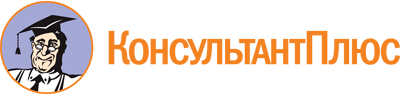 Областной закон Ленинградской области от 29.06.2012 N 52-оз
(ред. от 19.12.2022)
"О государственной поддержке социально ориентированных некоммерческих организаций в Ленинградской области"
(принят ЗС ЛО 20.06.2012)Документ предоставлен КонсультантПлюс

www.consultant.ru

Дата сохранения: 14.06.2023
 29 июня 2012 годаN 52-озСписок изменяющих документов(в ред. Областных законов Ленинградской области от 11.11.2013 N 75-оз,от 12.05.2015 N 48-оз, от 06.05.2016 N 27-оз, от 16.12.2016 N 100-оз,от 31.07.2017 N 57-оз, от 16.05.2018 N 42-оз, от 13.07.2020 N 80-оз,от 19.12.2022 N 155-оз)